Приложение 4 кМетодическим рекомендациям для реализации образовательных программ дошкольного образования с применениемэлектронного обучения и дистанционных образовательных технологий   Инструкция для участия в конференции  на технологической площадке сервиса ZOOM.US 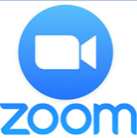 Вам будет необходимо установить программу/приложение на свой компьютер, планшет или телефон в зависимости от того, что вы будете использовать. Приложения есть для всех операционных систем персональных компьютеров и для всех мобильных платформ. 1. СкачиваниеСкачать необходимое приложение со следующей страницы и установить его на свое устройство:Для пользователей Windows: https://zoom.us/client/latest/ZoomInstaller.exeДля устройств iOS: https://itunes.apple.com/us/app/id546505307Для устройств Android: https://play.google.com/store/apps/details?id=us.zoom.videomeetingsДля устройств под управлением других платформ ссылки для скачивания доступны на https://zoom.us/download2.Установка1.После загрузки на компьютере найдите загрузочный файл ZoomInstaller.exe (с иконкой – белая видеокамера на голубом фоне) в разделе “Загрузки” и запустите его для установки программы. 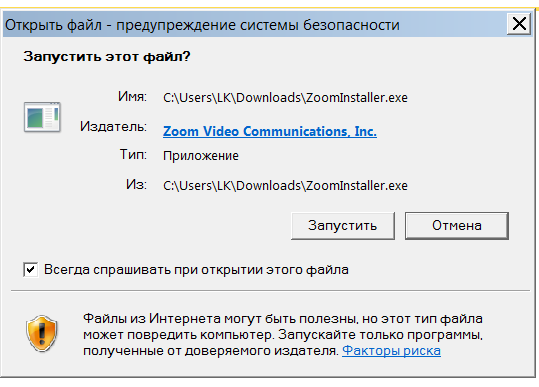 2.В случае  использования телефона после того, как вы нажали кнопку “Загрузить” программа загружается и появляется кнопка “Открыть” после окончания процесса загрузки. 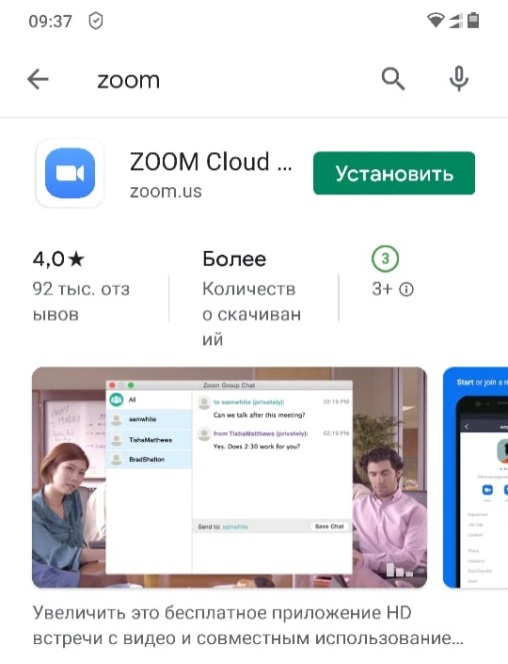 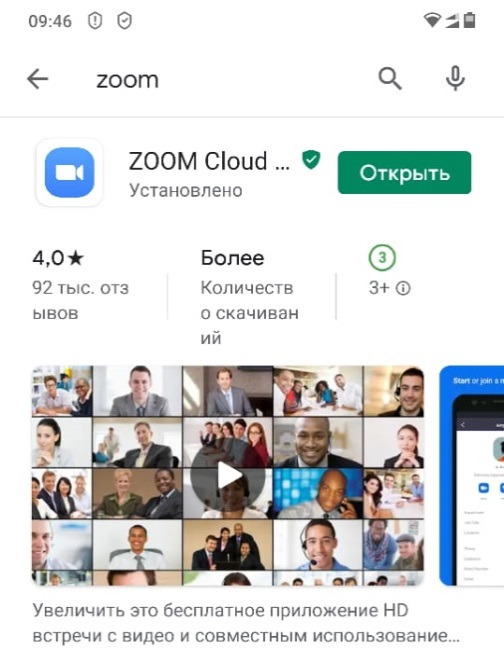 3.В обоих случаях после загрузки на рабочем столе появится значок программы “Белая камера в голубом круге”. Нажмите на этот значок.4.Появится окно, в котором будет предложено “Войти в систему”, “Регистрация”, “Войти в конференцию”. Вы выбираете “Регистрация” и вводите свое имя и адрес электронной почты.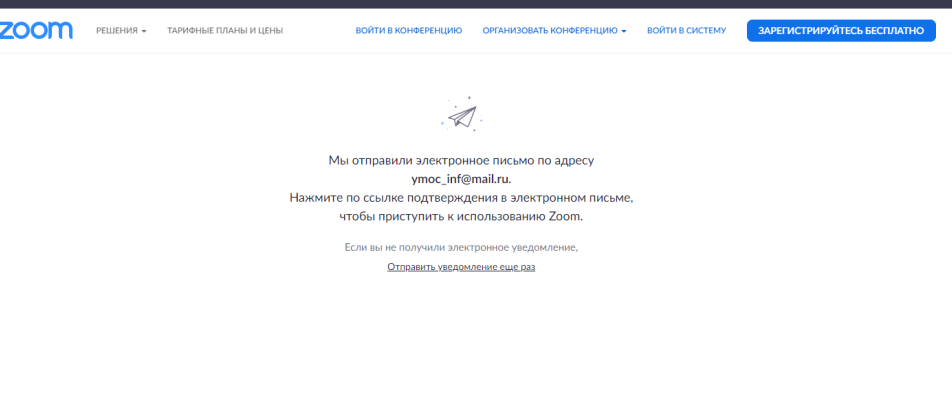 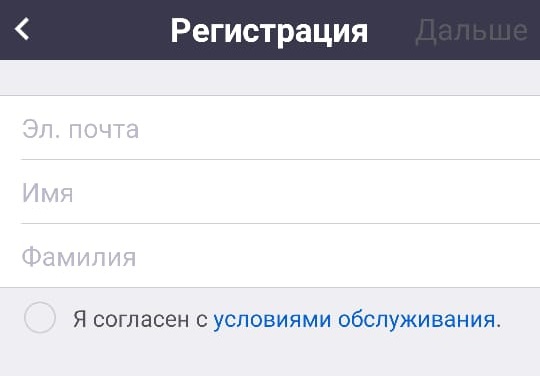 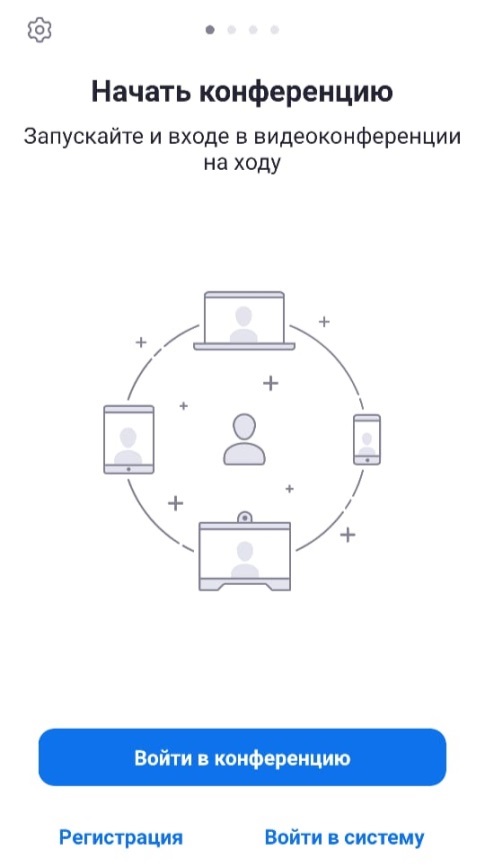 5.После регистрации вам на электронную почту придет письмо от системы для подтверждения учетной записи. Перейдите в свой почтовый ящик и найдите письмо.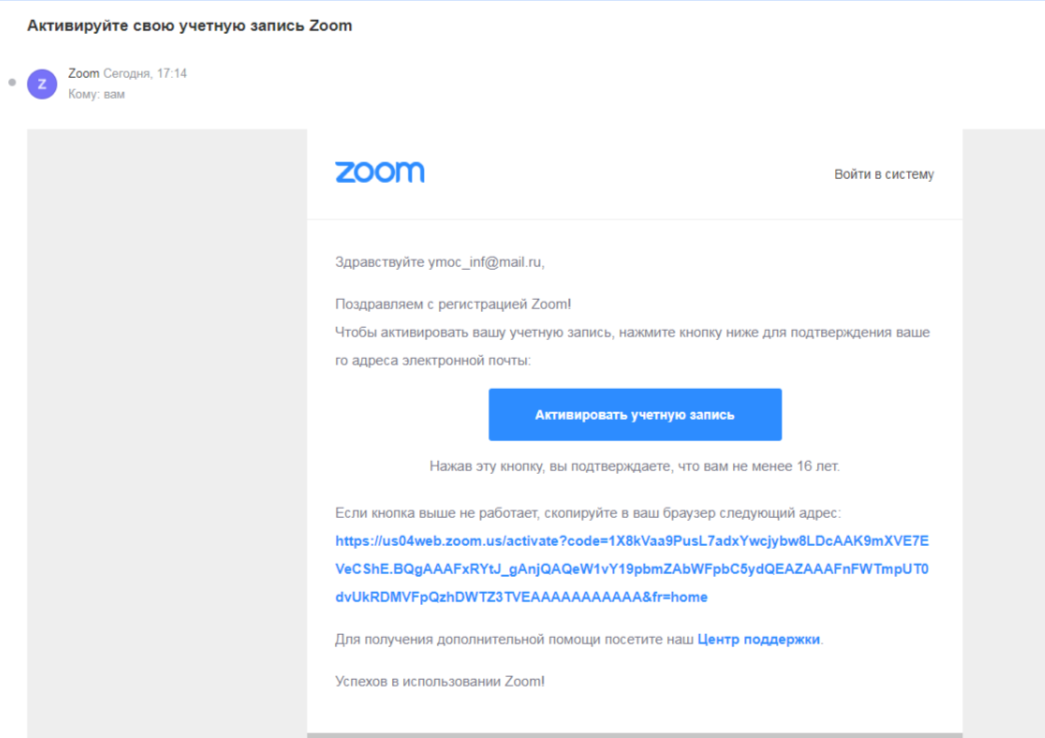 6.Как только вы подтвердите регистрацию, автоматически откроется окно активации учетной записи, где вы сможете установить свой пароль. Помните, что пароль должен содержать большие и маленькие буквы и цифры. Там есть подсказки. Если они красного цвета, то пароль нужно изменить, пока система не будет удовлетворена.7. Можете закрыть приложение. Авторизация прошла успешно.Теперь вы можете нажать на иконку сервиса у вас на рабочем столе, ввести свой адрес электронной почты и пароль , начать работу.Сервис дает возможность регистрироваться и через социальные сети без паролей. Выбор за вами.3.Подключение к конференции.Найдите на рабочем столе иконку сервиса (Белая видеокамера  в голубом круге) и нажмите ее. Вам откроется меню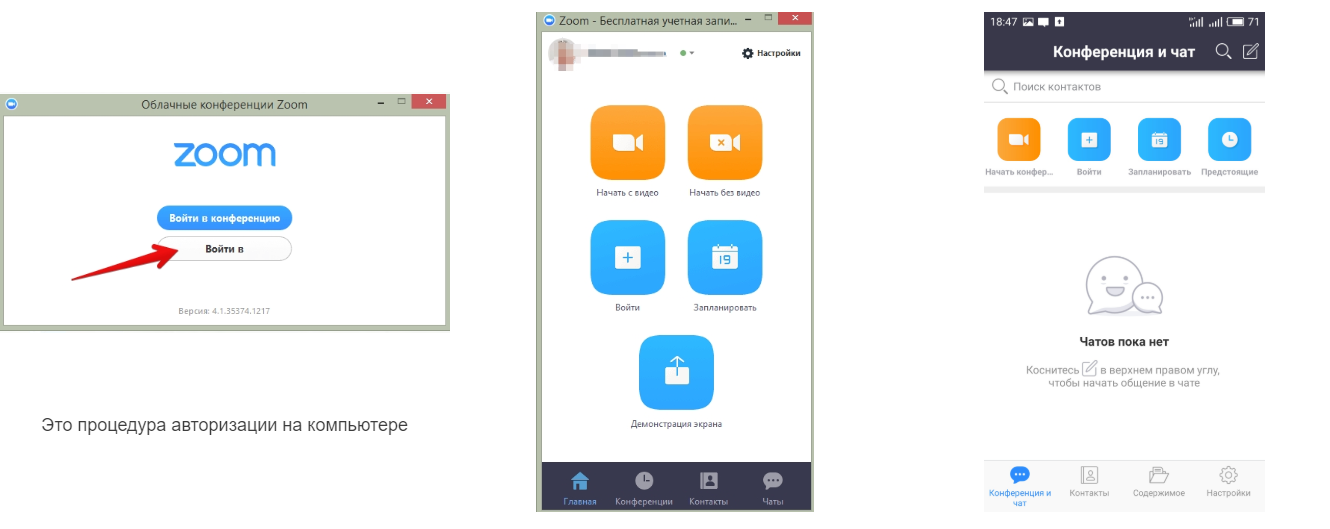 Есть несколько вариантов присоединения к конференции (вебинару, разговору и т.д.), которую организовал кто-то другой.Через список контактов1. Организатор конференции из системы Zoom отправляет вам приглашение “дружить” на электронную почту, которую вы ему предоставляете.2. Если вы принимаете предложение, то вы оказываетесь в “Списке контактов” организатора (а он(а) в вашем).3. Как только запланированная или только что созданная конференция начинается, организатор нажимает на ваше имя в списке и вам отправляется приглашение в реальном режиме времени.4. Если у вас программа ZOOM включена в этот момент, то где-то на экране компьютера или телефона приглашение появляется в виде всплывающего окна (или появляется сообщение в меню Zoom).5. Вы нажимаете на приглашение и открывается окно конференции и вы уже в онлайн общении.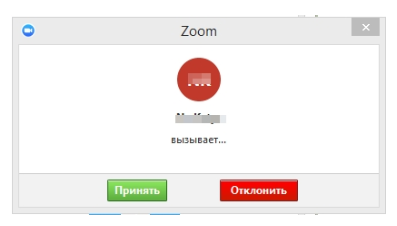 С помощью меню ZOOM1. Организатор, присылает участникам  номер запланированной конференции.2. Участник открывает меню Zoom и нажимает на кнопку “Войти” (иконка с плюсиком в центре на любом гаджете).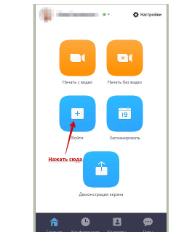 3.Перед участником открывается панель, куда он вводит 10-значный код конференции и свое имя, которое будет высвечиваться в разделе “Участники”.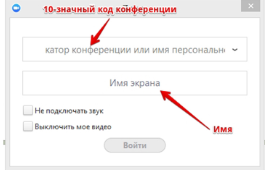 4.Нажимает “Войти” и он уже в  онлайн–конференции.С помощью мессенджераУ организатора есть возможность отправить участникам приглашение с помощью любого мессенджера (Viber, Whatsapp, Тelegram, sms-сообщения).Приглашение в уже открытую конференцию по sms выглядит так: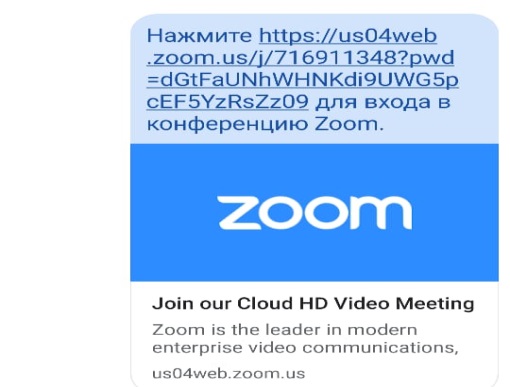 Если организатор только запланировал конференцию, он отправляет сообщение участникам. Система присылает  полную инструкцию со ссылками для входа, нажав на которые вы можете оказаться в указанное время онлайн на конференции.ОписаниеХХ приглашает вас на запланированную конференцию: Zoom.Тема: Конференция Zoom Время: 5 апр 2020 02:00 PM МоскваПодключиться к конференции Zoomhttps://us04web.zoom.us/j/737195883?pwd=dUN2OVNnSjVjckM3YkFHUFBKWnpGUT09Идентификатор конференции: 737 195 883Пароль: 023986В приглашении содержится вся необходимая информация для подключения: ссылка, идентификатор конференции и пароль.Приглашение может состоять только из ссылки без длинного текста.4.Участие в конференции (разговоре, вебинаре)После входа в конференцию открывается рабочая панель сервиса ZOOM.
Вы увидите всех, кто на данный момент находится на конференции и внизу экрана панель управления. 
Управляющие кнопки панели: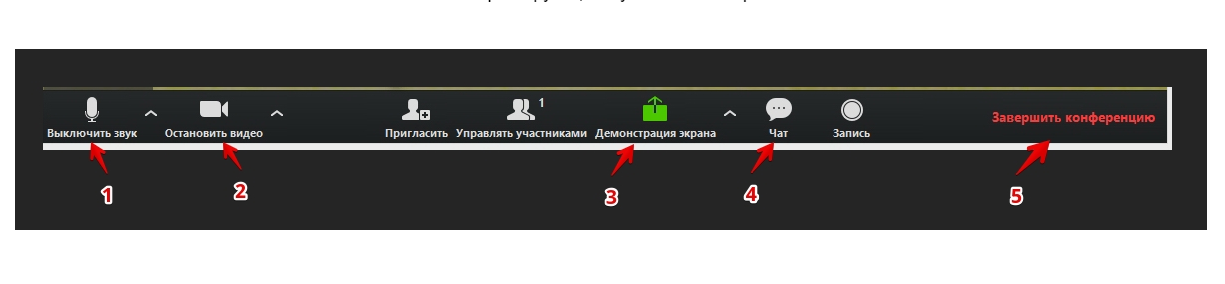 1 – “Выключить звук”
С помощью этой кнопки вы можете включать и выключать свой микрофон.
Установите ПРАВИЛО, если кто-то говорит в эфире, остальные участники ВЫКЛЮЧАЮТ МИКРОФОН. Это связано с тем, что даже если вы молчите, то кликанье мышкой, любые шумы в вашем помещении и т.д. слышны всем участникам. Чем больше участников, тем больше может быть фоновый шум. Рядом с этой кнопкой находится галочка, направленная вверх. При ее нажатии выпадает меню, где вы можете настроить ваш микрофон2 – “Остановить видео”
С помощью этой кнопки можно включать и выключать свою камеру. 
Организатор может выключить  камеру участника, но не может ее включить. Когда он решит подключить участника вновь к разговору, и включит его камеру, участнику придет запрос для разрешения.3 – “Демонстрация экрана”Эту функцию можно будет использовать либо если вы сами организовали конференцию, либо с разрешения организатора. Она позволяет переключиться и показать всем участникам экран своего компьютера или гаджета (презентацию, документ и т.д.). Это и есть ОНЛАЙН-ДОСКА. Как только включается экран, появляется дополнительное меню, которое позволит вам рисовать, ставить стрелочки, двигать мышкой и т.д. 4 – “Чат”
Эта кнопка позволяет открыть окно чата и писать там во время сеанса. Функция похожа на аналогичную в вебинарных комнатах. 5 – “Завершить конференцию”
С помощью этой кнопки  можно покинуть конференцию (разговор, обучение, совещание). Подключение и отключение участников
Бывает, что участников больше, чем окон может вместить рабочая зона. Поэтому в рабочей зоне можно видеть только тех, кто сейчас принимает активное участие в разговоре. Остальные находятся “в тени”. То есть они  присутствуют, все видят, могут задать вопрос в чате, но не голосом с экрана. Если организатору нужно добавить новых участников в активную дискуссию, то он отключает (или просит отключиться) участников, которые уже высказались, и подключает новых. Для того, чтобы обратить на себя внимание участник может “Поднять руку”.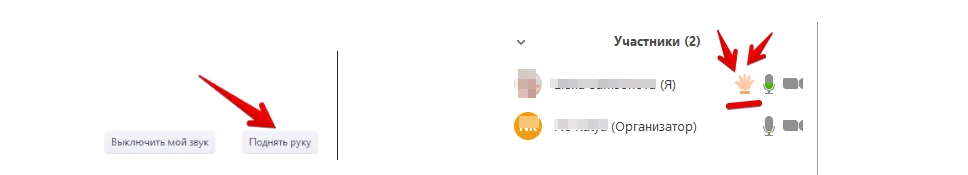 Для того, чтобы “Поднять руку” и обратить на себя внимание участнику необходимо выполнить следующие действия:– Включить “Чат” с помощью специальной кнопки(4). Справа сбоку появится поле с чатом.
– В самом низу располагаются две кнопки “Выключить мой звук” и “Поднять руку”
– Если нужно выключить  звук, чтобы не мешать остальным, сделать это можно здесь.
– Если участник хочет обратить на себя внимание, то он нажимает на кнопку “Поднять руку”
– Как только он это сделает, у организатора на панели “Участники” напротив его имени и аватарки, появится ладошка. 